Materská škola, Bohrova 1, 851 01 BratislavaPREVÁDZKOVÝ PORIADOK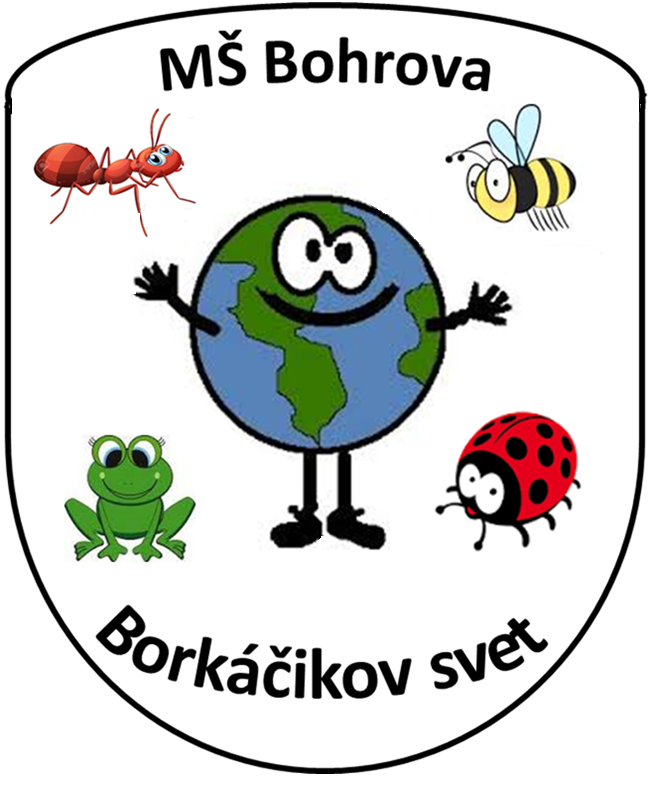 Mgr. Jana Oswaldováriaditeľka MŠPREVÁDZKOVÝ PORIADOKvydanývypracovaný v zmysle zákona č. 355/2007 Z. z. o ochrane, podpore a rozvoji verejného zdravia a o zmene a doplnení niektorých zákonov v znení neskorších predpisov.Identifikačné údaje V kolaudačnom rozhodnutí č.j. 1876-327/88RS-36 zo dňa 16.11.1988 je uvedené, že ku stavbe sa vyjadril aj obvodný hygienik Bratislava IV a jeho stanovisko nebolo ani záporné ani protichodné ostatných dotknutých orgánov štátnej správy a organizácií..Základná charakteristikaOpis budovy materskej školy, vonkajšieho areálu, kapacityObjekt materskej školy na Bohrovej 1 sa nachádza v mestskej časti Bratislava – Petržalka v sektore Dvory IV. Budova je účelovým zariadením a stojí samostatne. Zabezpečuje výchovu a vzdelávanie detí predškolského veku spravidla od 3 do 6 rokov a pre detí s odloženou povinnou školskou dochádzkou a pri dostatočnej kapacitnej rezerve aj pre deti od 2 do 3 rokov.. Materská škola je s celodennou starostlivosťou.Materská škola je štvortriedna dvojpodlažná budova. V budove sú miestnosti na edukáciu detí, šatne, jedáleň, kuchyňa, umyvárky a WC, kabinety, práčovňa, sklad hračiek, izolačka, spoločenská miestnosť, sauna, denná miestnosť pre správne pracovníčky, knižnica, hospodárska časť patriaca školskej jedálni. Súčasťou budovy je bývalá časť jasieľ, v ktorej je v súčasnosti Stredisko služieb školám a školským zariadeniam Petržalka, a dvojizbový byt s príslušenstvom sa samostatným vchodom, ktorý je energeticky napojený na objekt materskej školy.Na prízemí sú v časti určenej na edukáciu – dve triedy, dve spálne s príslušenstvom, štyri šatne, izolačka, knižnica, sauna, denná miestnosť pre správne pracovníčky, jedáleň, kabinet.Na prízemí v hospodárskej časti sa nachádzajú – kuchyňa, suchý sklad potravín, sklad ovocia a zeleniny, hrubá prípravovňa, šatňa pre zamestnancov, kancelária vedúcej školskej jedálne, sklad hračiek.Na druhom podlaží sa nachádzajú – jedna trieda so spálňou a príslušenstvom pre edukáciu, jedna trieda rozšírená o spálňu, pre hrové aktivity najstarších detí s príslušenstvom, miestnosť slúžiaca na telovýchovné aktivity a odpočinok najstarších detí, riaditeľňa, kabinet.K objektu materskej školy patrí rozsiahly oplotený areál určený pre pobyt vonku, telovýchovné, rekreačné aktivity a záujmovú a hrovú činnosť detí. Vstup do areálu materskej školy je zabezpečený hlavnou a bočnou bránou, ktorá  sa po ukončení prevádzky zamyká. Vonkajšie plochy zaberajú 3 159m2, čo zodpovedá legislatívnym normám na jedno dieťa. Plocha je členená na trávnatú časť vo výmere  2 254m2, dve pieskoviská vo výmere 201 m2, dve terasy vo výmere  704m2, v zmysle legislatívnych noriem. Súčasťou areálu sú hrové atrakcie adopravné ihrisko spĺňajúce technické požiadavky veku detí. Areál nie je prístupný verejnosti.Kapacita školy, ak vychádzame z jestvujúcich parametrov denných miestností, je 564m2 (plocha denných miestností na jedno dieťa je najmenej 4m dennej miestnosti) Pri súčasne určenom maximálnom počte detí v triede (3-4 ročné deti 23, 4-5ročné deti 24, 5-6 ročné deti 25) je kapacita denných miestností 96 detí. Priestorové usporiadanie a funkčné členenie budovy zodpovedá zdravotnému stavu, stupňu psychosomatického vývinu a celkovému telesnému stavu detí. Umožňuje voľné hry detí, oddych, osobnú hygienu S otužovaním, pohybové cvičenia, čím je zabezpečená funkčná nadväznosťiných jednotlivých priestorov a ich samostatnú prevádzku bez vzájomného rušenia. Škola je zameraná na rozvoj fyzickej aktivity detí, dopravnú a regionálnu výchovu.Rozloženie miestností v materskej škole a ich plochanadzemné podlažieNa jedno dieťa v dennej miestnosti je najmenej 3 m2.nadzemné podlažie           1.nadzemné podlažieSpálne sú stavebne oddelené, na jedno ležadlo musí byť najmenej 1,7m2.2. nadzemné podlažieOrganizácia režimu dňa a výchovno-vzdelávacej činnosti	Výchovno-vzdelávacia činnosť v materskej škole pozostáva z ustálených organizačných foriem. V týchto formách sa vzhľadom na optimálny biorytmus a zdravú životosprávu dieťaťa predškolského veku uspokojujú rozmanité potreby a záujmy. 	Prevádzka v materskej škole po dohode s rodičmi alebo zákonnými zástupcami a po súhlase zriaďovateľa začína od 6,15 hod. a trvá do 17,15 hod. presné hodiny prevádzky zariadenia na príslušný školský rok, spôsob dochádzky a stravovania detí určuje vnútorný poriadok školy po schválení zákonnými zástupcami detí a odsúhlasení zriaďovateľom.	Usporiadanie denných činností, pravidelne sa opakujúcich je súčasťou denného poriadku. Denný poriadok je dostatočne pružný, reaguje na potreby a záujmy detí pre jednotlivé triedy. Poskytuje priestor na pokojný, bezpečný a zmysluplný aktívny pobyt každého dieťaťa v materskej škole.	Všetky organizačné formy denného poriadku sú po pedagogicko-psychologickej stránke rovnocenné. Majú vplyv na rozvoj osobnosti dieťaťa vo všetkých vzdelávacích oblastiach, preto ich pedagogicky usmerňujú kvalifikovaní učitelia predprimárneho vzdelávania.	Súčasťou denného poriadku sú:hry a hravé činnosti - spontánne alebo učiteľkou navodzované hry a hravé aktivity detí. Súčasťou hier a hravých činnosti sú vopred plánované edukačné aktivity.pohybové a relaxačné cvičenia - obsahujú zdravotné cviky, relaxačné a dychové cvičenia edukačné aktivity - cieľavedomá, systematická, zmysluplná, konkrétna výchovno-vzdelávacia činnosť.pobyt vonku - obsahuje pohybové aktivity detí, vychádzky, edukačné aktivity. Realizuje sa denne, výnimkou sú dni, kedy sú nepriaznivé klimatické podmienky.odpočinok - realizuje sa v závislosti od potrieb dieťaťa.činnosti zabezpečujúce životosprávu (osobná hygiena, stravovanie, stolovanie) -realizujú sa v stanovenom čase. Čas podávania stravy je zohľadnený podmienkamimaterskej školy.	Deti sú vedené k dodržiavaniu zásad osobnej hygieny individuálne, podľa potreby. Pravidelne sa osobná hygiena uskutočňuje pred jedlom, po pobyte vonku a po popoludňajšom odpočinku. Po jedle sú deti vedené pod odborným dohľadom pedagogického zamestnanca k správnemu spôsobu umývania zubov a ostatných návykov stomato-hygieny. Sú vedené aj k pravidelnému spôsobu otužovania vodou a vzduchom podľa spracovaného postupu otužovania.	V rámci denného poriadku je vyčlenený dostatočný čas na pobyt detí vonku. Za jeho dodržiavanie je zodpovedný pedagogický zamestnanec, ktorý má službu, tento zodpovedá aj za bezpečnosť detí. Okrem pobytu vonku sa využívajú aj telovýchovné aktivity medzi jednotlivými činnosťami a každý deň sú realizované ranné cvičenia vo vyvetranej herni, ktoré pomáhajú deťom utvárať návyk na pravidelné cvičenie a radosť z pohybu. 	V čase letných prázdnin je prevádzka materskej školy prerušená z hygienických dôvodov prerušenie dochádzkyoznámi riaditeľ materskej školy spravidla dva mesiace vopred, zároveň s oznámením náhradnej materskej školy na dané obdobie.	V zariadení predprimárneho vzdelávania môže byť umiestnené len dieťa, ktoré je zdravotne spôsobilé byť v kolektíve, neprejavuje príznaky prenosného ochorenia a nemá nariadené karanténne opatrenie. Potvrdenie o  spôsobilosti  vydá zákonnému zástupcovi dieťaťa ošetrujúci lekár. Potvrdenie o zdravotnej spôsobilosti dieťaťa na pobyt  v kolektíve predkladá zákonný zástupca zákonného zástupcovi dieťaťa ošetrujúci lekár dieťaťa pred prvým vstupom dieťaťa do predškolského zariadenia. Organizácia výchovno-vzdelávacieho procesu	Materská škola poskytuje výchovno-vzdelávaciu starostlivosť deťom pred začatím povinnej školskej dochádzky. Dopĺňa rodinnú výchovu o výchovno-vzdelávaciu činnosť zameranú na všestranný rozvoj osobnosti dieťaťa, jeho sociálno-emocionálny, fyzický a intelektuálny rozvoj v súlade s individuálnymi vekovými osobitosťami. Výchova a vzdelávanie sa uskutočňuje v súlade so Štátnym vzdelávacím programom pre predprimárne vzdelávanie v materských školách. Vo výchovno-vzdelávacej činnosti dominuje hra. Učiteľky podľa potreby uplatňujú individuálny prístup k deťom. Učiteľka plne zodpovedá za bezpečnosť detí počas celého pobytu dieťaťa v predškolskom zariadení.Preberanie detí:		Ranné preberanie detí zabezpečuje určený pedagogický zamestnanec v zbernej miestnosti do 7,00 hod.  Prijíma len deti, u ktorých po vykonaní ranného filtra nezistila známky akútneho ochorenia. Ak sa pri rannom filtri zistia príznaky ochorenia, dieťa môže prijať len na základe odporučenia od ošetrujúceho lekára. Po 7,00 hod preberá učiteľka deti v kmeňovej triede.		Ak dieťa chýbalo v zariadení dlhšie ako päť dní, musí rodič alebo zákonný zástupca dieťaťa predložiť písomné potvrdenie od lekára o tom, že dieťa nemá prenosné ochorenie a nebolo mu nariadené karanténne opatrenie. Po prijatí dieťaťa do zariadenia je mu umožnené podľa individuálnej potreby dospávať alebo sa hrať a podľa individuálnej potreby a v súlade s denným poriadkom.Organizácia v šatni:	Do šatne majú prístup rodičia. Každé dieťa má svoju skrinku na odkladanie svojich osobných vecí. Pri prezliekaní a odkladaní vecí do skrinky vedú rodičia v spolupráci s učiteľkami deti k samostatnosti a poriadkumilovnosti. Do skriniek rodičia neodkladajú deťom jedlo, ovocie ani sladkosti. Za poriadok v skrinkách zodpovedajú rodičia, zaestetizáciu šatne zodpovedajú učitelia, za hygienu a uzamknutie vchodu určený prevádzkový zamestnanec. Do triedy a spoločných priestorov vchádzajú rodičia s požitím prezuviek alebo názuviek.Organizácia v umyvárni:	Každá trieda má svoju umyváreň. Každé dieťa má svoj vlastný uterák, hrebeň, u starších detí aj zubnú kefku a pohár, všetko označené menom alebo značkou. Za pravidelnú výmenu uterákov, čistenie hrebeňov, suchú podlahu a hygienu umyvárne zodpovedá určený prevádzkový zamestnanec. Deti sa v umyvárni zdržiavajú len za prítomnosti učiteľky, ktorá ich učí základným hygienickým návykom a sebaobsluhe. Za celkovú organizáciu detí v umyvárni, uzatvorenie vody, spláchnutie WC a dodržanie príslušných hygienických, zdravotných a bezpečnostných predpisov zodpovedá službukonajúca učitelka a personál.Organizácia v spálni:	Každé dieťa má svoje ležadlo s perinkou, prípadne vankúšom, označené značkou v miestnosti upravenej na odpočinok detí. Počas popoludňajšieho oddychu v spálni dbá pedagogický zamestnanec na správne rozloženie ležadiel, na čistotu posteľnej bielizne, primerané oblečenie detí (pyžamo) a čistotu osobnej bielizne detí.Miestnosť je pravidelne vetraná, počas spánku nepriamo. Deti sa pre odpočinkom prezliekajú do pyžamka, ktoré pravidelne raz týždenne perú doma rodičia, prípadne podľa potreby. Oblečenie a prezuvky si deti ukladajú na stoličku. Učiteľka individuálne pristupuje k deťom, ktoré nepociťujú potrebu spánku. Deťom v najstaršej skupine sa v druhom polroku školského roka odpočinok  postupne skracuje.Po spánku upratuje spálňu určený prevádzkový zamestnanec, ktorý je zodpovedný aj za výmenu posteľnej bielizne raz za tri týždne alebo podľa potreby.Pobyt detí vonku:	V záujme zdravého psychosomatického rozvoja dieťaťa sa pobyt vonku realizuje každý deň, v každom ročnom období. Výnimkou sú nepriaznivé klimatické podmienky (víchrica, prudký dážď, teploty pod -10 oC, pri nadmernom znečistení ovzdušia). V jarných a letných mesiacoch sa pobyt vonku upravuje vzhľadom na intenzitu slnečného žiarenia a zaraďuje sa 2 krát počas dňa, v dopoludňajšícha odpoludňajších hodinách. Pobyt vonku sa realizuje premyslene a plánovite tak, aby bol pre detí zaujímavý a príťažlivý. Súčasťou pobytu vonku sú pohybové, relaxačné, športové, poznávacie aktivity detí, vychádzky a edukačné aktivity, loptové hry, hudobno-pohybové hry, pobyt detí na pieskovisku a dopravnom ihrisku a iné činnosti.	Počas pobytu detí vonku učiteľky zabezpečujú deťom plnohodnotnú organizovanú činnosť. Zvýšenú pozornosť venujú deťom pri dodržiavaní požiadaviek bezpečnosti a ochrany ich zdravia v zmysle príslušných všeobecných záväzných právnych predpisov a pokynov riaditeľky materskej školy.Hygiena pedagogického procesu je zabezpečená správnym normovaním fyzickej a psychickej záťaže detí a vhodným denným režimom. Opatrenia pri prejavoch akútneho ochorenia dieťaťa počas pobytu v zariadení	Ak sa u dieťaťa počas dňa prejavia príznaky akútneho ochorenia, je povinnosťou pedagogického zamestnanca dieťa umiestniť v izolačnej miestnosti, resp. izolovať dieťa od ostatných detí, zabezpečiť nad ním dohľad a bez meškania informovať zákonného zástupcu dieťaťa. Prevencia vzniku a šírenia prenosných (infekčných) ochorení:K základnému opatreniu, ktoré je zamerané na zamedzenie prenosu infekčných ochorení do školy patrí zabezpečiť oddelenie dieťaťa, ktoré počas dňa prejavuje príznaky akútneho ochorenia od ostatných detí, zabezpečiť nad ním nepretržitý dohľad a bez meškania informovať zákonného zástupcu . Vyhlásenie o zdravotnej spôsobilosti dieťaťa predkladá zákonný zástupca dieťaťa pred prvým vstupom dieťaťa do predškolského zariadenia po jeho neprítomnosti dlhšej ako päť dní a po prekonaní infekčnej choroby. Vyhlásenie nesmie byť staršie ako jeden deň.Postup pri výskyte prenosného parazitárneho ochorenia v predškolskom zariadení:Pri akomkoľvek podozrení učiteľky na možný výskyt vší ( dieťa sa škrabe, je nekľudné, nesústredené, pohľadom, prezeraním vlasovej časti hlavy) oznámi túto skutočnosť vedeniu materskej školy a rodičovi ( zákonnému zástupcovi ) dieťaťa. Do príchodu rodiča ( zákonného zástupcu ) dieťa izoluje od kolektívu.Učiteľka dohliadne, aby vrchný odev ( hlavne čiapky, šály ), osobná a posteľná bielizeň, hrebene a ďalšie predmety, s ktorými prišla hlava dieťaťa podozrivého zo zavšivavenia do styku, neboli spoločne uložené ( v šatni, na vešiakoch a pod.) s odevmi a predmetmi ostatných detí, príp. aby ich iné deti nepoužívali.Učiteľ rodičovi ( zákonnému zástupcovi ) odporučí  navštíviť príslušného obvodného pediatra za účelom potvrdenia diagnózy zavšivavenia a podľa jeho pokynov zabezpečiť odvšivavenie dieťaťa. Zároveň ho požiada  posteľnú a osobnú bielizeň dieťaťa vyvariť príp. vyprať pri vysokých teplotách, dôkladne vysušiť a vyžehliť.Treba zabezpečiť pranie posteľnej bielizne a iného prádla , je nutné ho  vyprať pri vysokej teplote, vysušiť a vyžehliť. Dezinsekcii je nutné podrobiť aj predmety, ktoré prišli do styku s vlasovou časťou hlavy ( hlavne hrebene), a to vyvarením, resp. postriekaním prípravkom BIOLIT na lezúci hmyz.   Vedenie materskej školy zabezpečí informovanie všetkých rodičov (vypísaním oznamu), že v materskej škole sa vyskytli vši. Zároveň budú rodičia   informovaní, že učiteľky materskej školy, s cieľom zabrániť ďalšiemu šíreniu sa tohto ochorenia a v súlade s regionálnym úradom verejného zdravotníctva odsúhlaseným prevádzkovým poriadkom materskej školy, budú v detských kolektívoch vykonávať preventívne opatrenia. Vedenie materskej školy tiež požiada rodičov o súčinnosť, tzn. aby taktiež priebežne  kontrolovali vlasy u svojich detí. Učiteľka v detskom kolektíve následne vykonáva preventívne opatrenia, a to priebežným sledovaním charakteristických prejavov možného výskytu vší u ďalších detí, pričom v rámci ranného filtra deťom vhodným spôsobom  prezrie aj vlasovú časť hlavy.    Opätovný nástup dieťaťa do materskej školy je možný iba po predložení potvrdenia od lekára, že dieťa  je zdravé.Hromadný výskyt hlási riaditeľka na odbor epidemiológie RÚVZ.Opatrenia proti šíreniu drog v školskom prostredíTieto opatrenia sú vypracované riaditeľkou materskej školy a sú súčasťou Školského poriadku materskej školy.Opatrenia proti šíreniu drog v školskom prostredí zabezpečujú kontrolu proti prenikaniu drog do areálu materskej školy.Do materskej školy je zakázané nosiť a v areáli materskej školy prechovávať a užívať akékoľvek legálne i nelegálne – zakázané drogy.V priestore materskej školy ako aj v celom areáli materskej školy (vrátane školskej záhrady) je zakázané fajčiť.Porušenie zákazu je hrubým porušením vnútorného poriadku materskej školy a bude riešené po predbežnom písomnom upozornení zákonného zástupcu ukončením dochádzky do materskej školy.V prípade, ak do areálu materskej školy, ako aj do budovy materskej školy prenikne osoba s podozrením na intoxikáciu omamnými látkami, alebo iným spôsobom nesvojprávne konajúca, zamestnanci materskej školy bezodkladne hlásia túto skutočnosť polícii t. č. 158. V prípade znečistenia areálu materskej školy odpadkami po drogovo závislých užívateľoch, resp. výkalmi, zamestnanci túto skutočnosť bezodkladne oznámia mestskej polícii  na telef. č. 0961035705, 0904924079.Primeranou formou informovať deti o existencii legálnych a nelegálnych drog a ich mimoriadne negatívnych účinkoch na zdravie človeka.Viesť deti k zdravému životnému spôsobu, rozlišovaniu zdravých a nezdravých návykov pre život a zdravie.V prevencii využívať vhodnú a dostupnú literatúru a preventívne výukové programy zakomponované do plánov výchovno-vzdelávacieho procesu každej triedy.Poskytovať deťom dostatok podnetov a možností realizácie prostredníctvom rôznych aktivít, a tým ich viesť k plnohodnotnému životu bez drogStravovanie detí	Stravovane detí je zabezpečené v školskej jedálne MŠ Bohrova 1 v súlade s denným poriadkom. Za kvalitu a predpísané množstvo stravy zodpovedá vedúca zariadenia spoločného stravovania, za pitný režim detí pedagogickí zamestnanci. Strava sa vydáva v  jedálni za pomoci pracovníkov zariadenia školskej jedálne. Školská jedáleň pre deti aj zamestnancov pripravuje zdravotne neškodnú a biologicky hodnotnú stravu (obed a doplnkové stravovanie – desiatu a olovrant).Režim stravovania zodpovedá zdravotnému stavu dieťaťa a jeho fyzickej záťaži a časový odstup medzi jednotlivými jedlami je najviac 3 hodiny.  Deti sú vedené k správnym stravovacím návykom a kultúre stolovania. Do jedálneho lístka sú vpisované energetické a základné nutričné údaje o podávanej strave, jedálny lístok je pre informáciu rodičov vyvesený v šatni detí a na webe materskej školy. Na pitný režim sú zabezpečené nápoje – pitná voda, čaj – hygienicky vyhovujúcim spôsobom. Za ponukupitného režimu počas dňa je zodpovedný pedagogický zamestnanec. V predškolskom zariadení sa nesmú vydávať potraviny a nápoje neznámeho zdroja.STRAVOVANIENa jednu stoličku v jedálni musí byť najmenej 1,4m2.Prevádzka materskej školyVykurovanieVykurovanie materskej školy je zabezpečené firmou C-TERM s.r.o. Lenardova6, 851 01 Bratislava. Kúrenie je nastavené tak, aby teplota vzduchu zodpovedala hygienickým podmienkam na prostredie predškolského zariadenia: herňa a spálňa 22 °C, umyvárka a toalety 24°C. Na chodbách je teplota o 2°C nižšia.V prípade, ak by teplota v učebniach, v ktorých sa vykonáva činnosť dlhšia ako štyri hodiny, klesla pod 18°C tri dni po sebe alebo jeden deň pod 16°C, nemožno predškolské zariadenie prevádzkovať. Každý odklon od nastaveného vykurovacieho režimu oznámi riaditeľ MŠ cez zamestnávateľa dodávateľovi tepla.Odporúča sa pravidelné vetranie nárazovo aspoň 1x za hodinu, alebo zabezpečiť nepriame vetranie hernej miestnosti. Vetranie v spálni zabezpečuje prevádzkový zamestnanec pred časom odpočinku detí a po čase odpočinku detí. V teplom období môžu byť okná otvorené stále. Krátke vetranie s rýchlou výmenou vzduchu je účinné. Vetraním sa zabráni znečisteniu ovzdušia učební produktmi metabolizmu, prípadne mikróbneho znečistenia.Zabezpečenie zásobovania pitnou vodou	Materská škola je zásobovaná pitnou vodou z Bratislavskej vodárenskej spoločnosti  a.s., Prešovská 48, 826 46 Bratislava, ktorá zabezpečuje aj odkanalizovanie. Dodávku teplej úžitkovej vody zabezpečuje firma C-TERM s.r.oPočas celej prevádzky je zabezpečené dostatočné množstvo pitnej vody.	Pre deti je pri každej triede samostatná miestnosť – umyváreň, toalety a sprcha, dispozične riešená v zmysle legislatívnych noriem. Počet umývadiel a toaletných mís zodpovedá požiadavke 5 detí – 1 umývadlo a 1 toaletná misa. V umyvárni pre deti je zabezpečená sprcha. V každej z týchto miestností je zmiešavacia batéria na teplú a studenú vodu pre zabezpečenie vhodnej teploty vody pre deti. Deti majú prístup len k už zmiešanej vode.		Pre zamestnancov materskej školy sú dispozícii 3 toalety. S umývadlom. Dve na prízemí a jedna na poschodí a dve sprchy. Zamestnanci školskej kuchyne majú v hospodárskej časti samostatné priestory, ktorých súčasťou je 1 toaleta, umývadlo a sprcha. V priestoroch pre zamestnancov je zavedená teplá tečúca voda.Pitnú vodu na pitný režim pre deti a zamestnancov, okrem dávok pitného režimu pri hlavnom a doplnkovom jedle, ktorú  zabezpečuje školská jedáleň, sú v každej triede umiestnené nádoby na pitnú vodu na presne určenom mieste. Každé dieťa v triede má k dispozícii pohár na vodu. Poháre sa umývajú v školskej kuchyni, kde ich odnesie prevádzková pracovníčka pred desiatou  a olovrantom. V kuchyni ich umyjú a učiteľka, keď odchádza po stolovaní do triedy si ich berie so sebou. Po podaní pitného režimu sa poháre obrátia hore dnom, čo znamená, že pohár už bol použitý. Počas pobytu na školskom dvore je zabezpečený pitný režim nápojovým automatom na pitnú vodu, ktorý je umiestnený v bočnom vchode do materskej školy. Pitný režim počas pobytu vonku podáva deťom učiteľka, ktorá zároveň po podaní vody oplachuje v umývadle poháre. Pred obedom a po skončení prevádzky odnesie prevádzková pracovníčka poháre do školskej kuchyne, kde sú hygienicky umyté.Čistota s údržba priestorov predškolského zariadeniaOpatrenia preventívneho charakteruNa vytvorenie hygienicky vyhovujúceho prostredia je vykonávaná vo všetkých prevádzkových priestoroch pravidelná základná sanitácia, upratovanie navlhko denne, prípadne podľa potreby i viackrát denne, vrátene ochrannej dezinfekcie prostredia vykonávaná minimálne jeden krát týždenne. Ochranná dezinfekcia je súčasťou dekontaminácie, ktorou sa rozumejú opatrenia, ktorých cieľom je zničenie, usmrtenie, inaktivovanie alebo odstránenie choroboplodných organizmov, článkonožcov a nepríjemného, obťažujúceho hmyzu, ako aj vyničenie škodlivých hlodavcov.	Pre mechanickú očistu je zabezpečený dostatok pracovných pomôcok a čistiacich prostriedkov.	Na upratovanie sa používajú roztoky syntetických čistiacich prípravkov v koncentráciách odporúčaných výrobcami, ktoré sa pripravujú v teplej vode, a ktoré nie sú zaradené medzi nebezpečné chemické látky a nebezpečné chemické prostriedky. Za nákup správnych čistiacich prostriedkov zodpovedá riaditeľka materskej školy.	Pomôcky na upratovanie, čistiace a dezinfekčné prípravky sú uložené v sklade čistiacich potrieb mimo dosahu detí a za ich uloženie zodpovedá prevádzková pracovníčka. pomôcky na upratovanie sa po použití dezinfikujú a sušia mimo priestorov pre deti. Pri dennom upratovaní sa realizujú tieto činnosti:- vetranie miestností, utieranie prachu na poličkách, parapetných doskách,- zametanie všetkých priestorov (aj chodníkov), utieranie podláh a chodieb, šatní navlhko, - vysávanie kobercov v triedach a podľa potreby aj v iných priestoroch,- utieranie dlažby vo WC, umyvárni, čistenie umývadiel, WC mís,- umývanie schodíšť vrátane zábradlí s pridaním dezinfekčného prostriedku,- vynášanie odpadkov a odpadkových košov,- zbieranie papiera a odpadkov v areáli materskej školy,- hrabanie lístia v jesennom období.Pri týždennom upratovaní sa realizujú tieto činnosti:- umývanie obkladov, ometanie stien vo všetkých priestoroch, aj vo vstupných častiach budovy,- dezinfekcia všetkých WC a všetkých priestorov dezinfekčnými prostriedkami,- ošetrovanie a leštenie nábytku,- pranie a doplňovanie návlekov,- čistenie a umývanie hračiek,- výmena a uterákov detí.Pri mesačnom upratovaní sa realizujú tieto činnosti:- dôkladné čistenie a tepovanie kobercov,- výmena posteľnej bielizne ( jeden krát za 21 dní),- pranie textilných hračiek,- - čistenie obvodových chodníkov. Pri polročnom upratovaní sa realizujú tieto činnosti:- čistenie svietidiel, okien, okenných rámov, skriniek na šaty, tepovanie kobercov, radiátorov,- pranie záclon,- dezinfekcia všetkých priestorov,- vetranie a sušenie paplónov, vankúšov, matracov,- čistenie ostatných priestorov.Dezinfekcia	Ničia sa ňou choroboplodné zárodky pôsobením chemických látok alebo fyzicky, prípadne kombináciou obidvoch spôsobov. Na účinnú ochrannú dezinfekciu je potrebné dodržať dvojetapový postup. Prvá etapa predstavuje dôkladnú mechanickú očistu. Druhá etapa je samotná ochranná dezinfekcia. Pri výbere vhodného dezinfekčného prostriedku sa prihliada, aby látka pôsobila v krátkom čase a v nízkych aplikačných koncentráciách. Pri voľbe a manipulácii s dezinfekčnou látkou je nutné brať do úvahy toxicitu a používať osobné ochranné pomôcky a správne zlikvidovať zvyšky. Dezinfekcia sa vykonáva vždy bez prítomnosti detí.DeratizáciaVykonáva sa dvakrát ročne - v apríli a novembri. Jej cieľom je zabrániť výskytu a rozšíreniu hlodavcov v školskej budove. Pri ukladaní nástrah je potrebné, aby bol zamedzený prístup žiakov a zamestnancov MŠ k použitej návnade. Deratizácia sa vykonáva dodávateľským spôsobom.Opatrenia na posilnenie odolnosti detí, podporu a rozvoj zdravia	Podpora a rozvoj zdravia sa zabezpečuje dodržiavaním správneho režimu dňa, príjmom potravy  v pravidelných intervaloch, dodržiavaním pitého režimu, pobytom detí vonku a dodržiavaním hygieny pri výchovno-vzdelávacej činnosti.	Materská škola Bohrova 1 je zapojená do Národnej siete škôl podporujúcich zdravie. Samotný projekt je rozdelený na päť okruhovokruh zameraný na správne stravovanie - ozdravovať stravovacie návyky detí, zapojiť rodičov do ich implementáciu v rodine  a eliminovať nevhodné stravovacie návyky detí okruh zameraný zameraná na telesné zdravie – organizujeme okrem štandardných aktivít zameraných na rozvoj fyzického zdravia predplavecký výcvik, výcvik korčuľovania, lyžiarsky výcvik, tanečno-pohybovú prípravu, saunovanie detí počas zimných mesiacov.okruh zameraný na psychické zdravie -vytvárať podmienky na nerušenú prácu učiteliek, deťom dať možnosť realizovať svoje túžby s prihliadnutím na ich momentálnu náladu, a tak predchádzať prejavom neuróz. okruh zameraný na sociálne zdravie –snažíme sa vytvárať harmonické prostredie, atmosféru dôvery a rodinného prostredia na všetkých úrovniach komunikácie.okruh zameraný na environmentálne zdravie – snažíme sa zlepšovať životné prostredie na pobyt detí v materskej škole a budovať kladný vzťah detí k životnému prostrediu okolo nás. Vytvárať podmienky na pochopenie toho čo je pre prírodu pozitívne a čo jej škodí.Starostlivosť o vonkajšie priestory detského ihriska a pozemku predškolského zariadenia		Pozemok materskej školy je oplotený, má veľkosť 3 159 m². Sú zriadené dve pieskoviská s plochou 210 m², preliezačky rôzneho typu, hojdačky, detský kolotoč,dve terasy s plochou 1 704m2 .. Ostatná časť pozemku je zatrávnená. Prevádzkový zamestnaneczodpovedá za pravidelné čistenie, prekopávanie, prehrabávanie a polievanie pieskoviska. V letných mesiacov polieva pieskovisko podľa potreby denne.		Hracie a športové plochy počas sezóny pravidelne čistí, polieva pitnou vodou prevádzkový zamestnanec.Kosenie trávy a orezávanie stromov v areáli materskej školy zabezpečuje dodávateľskou firmou Oddelenie životného prostredia Miestneho úradu mestskej časti Bratislava-Petržalka, Kutlíkova 17, 852 12 Bratislava. Firma zabezpečuje aj odvoz pokosenej trávy a spadnutého lístia. Jednoduché denné  upratovanie ako aj vyhrabávanie trávnatých plôch, zbytkov lístia, polievanie, zametanie, vykonávajú prevádzkový zamestnanci školy.		Preliezačky a hojdačky sú vyhotovené z kovového materiálu, dreva i plastu. Nátery sa obnovujú každý školský rok. Údržbu vykonáva SSŠaŠZP Bohrova1, 851 01 Bratislava a svojpomocne v spolupráci so zákonnými zástupcami detí. Na bezpečnosť pohybu detí po preliezačkách a hojdačkách dozerá pedagogický dozor.Skladovanie a manipulácia s posteľnou bielizňou, frekvencia jej výmeny	Týždenne sa zabezpečuje výmena uterákov (ktoré sú majetkom materskej školy)prevádzkovými zamestnancami a výmena  pyžamiek detí prostredníctvom rodičov. Uteráky sú prané prevádzkovými zamestnancami v práčovni materskej školy. Za kontrolu zodpovedá riaditeľka materskej školy.  Každé dieťa ma z predškolského zariadenia zapožičané 2 kusy posteľnej bielizne. Posteľná bielizeň sa mení raz za tri týždne, prevádzkovými zamestnancami jej pranie je zabezpečené externým dodávateľom  firmou PRAMAG, Táborská 16, 821 04 Bratislava. Zodpovedná je riaditeľka školy.Zneškodňovanie tuhého a tekutého odpadu  Komunálny odpad z miestností predškolského zariadenia (tried, šatní, spoločných priestorov, WC) vynášajú prevádzkové zamestnankyne do odpadových nádob, ktoré sú umiestnené na vonkajšom stanovišti v samostatnej časti pred areálom. Po vyprázdnení sa nádoby umývajú a následne dezinfikujú podľa uvedeného návodu. Vyprázdňovanie vonkajších odpadových nádob zabezpečuje  firma OLO a.s., Bazová 6, 824 74 Bratislava dvakrát do týždňa.Čistenie a dezinfekciu odpadových nádob zabezpečuje firma OLOa.s. Okrem toho sa v materskej škole separuje iný odpad – papier, plasty a sklo. Za čistenie zodpovedá prevádzková pracovníčka.Pokyny pre zamestnancov materskej školy		Za vytvorenie bezpečnostných a hygienických podmienok na výchovu a zdravý vývoj detí a za počet detí prijatých do predškolského zariadenia zodpovedá riaditeľ.  Za bezpečnosť a ochranu zdravia dieťaťa v materskej škole , pri všetkých činnostiach a aktivitách i mimo areálu materskej školy zodpovedajú pedagogický zamestnanci a predškolského zariadenia v čase od prevzatia dieťaťa od jeho zákonného zástupcu až do odovzdania dieťaťa zákonnému zástupcovi alebo ním písomne splnomocnenej osobe či inému pedagogickému zamestnancovi. Pedagóg taktiež zodpovedá za to, že nepustí dieťa domov samé. Zákonný zástupca plne zodpovedá za bezpečný príchod a odchod dieťaťa z materskej školy. Osobne odovzdá dieťa pedagógovi, ktorý od neho dieťa preberie.Každý zamestnanec je povinný pri príchode do zamestnania zapísať sa do knihy dochádzky.Je zakázané počas priamej práce s deťmi učiteľku vyrušovať hocijakým spôsobom. Má zakázané odchádzať od detí a nechať ich bez dozoru. V prípade nutnosti požiada prevádzkovú pracovníčku aby na potrebný čas zotrvala v triede.V prípade neprítomnosti učiteľky, ktorá pracuje ráno sa deti rovnomerne rozdelia do ostatných tried tak, aby počet detí bol v súlade s vyhláškou o predškolských zariadeniach.Ak nenastúpi učiteľka na odpoludňajšiu zmenu a počet detí je v triede vyšší ako 14, učiteľka z danej triedy ostáva pracovať celý deň. Od nasledujúceho dňa zabezpečí riaditeľka zastupovanie. O všetkých zmenách počas pracovnej zmeny musí byť informovaná riaditeľka (zastupovanie, návšteva lekára, výmena služby...)Opustenie pracoviska je dovolené len s podpísanou priepustkou, ktorú si potom zamestnanec  pripojí ku svojej mesačnej dochádzke. Pre plynulú prevádzku zariadenia je každý zamestnanec povinný vopred nahlásiť známu neprítomnosť v práci. Materská škola je otvorená od 6,15 hod, kedy sa deti schádzajú v herni, odkiaľ si ich postupne podľa časového rozvrhu preberajú triedne učiteľky.Popoludní po 16,15hod. sa odovzdávajú deti z triedy žabiek do triedy lienok a z triedy mravčekov do triedy včielok. Po 16,45hod. sa deti schádzajú v herni, kde za ne zodpovedá učiteľka, ktorá má konečnú zmenu. Učiteľky si odovzdávajú deti písomne, na základe zodpovedajúceho stavu s podpisom odovzdávajúceho a preberajúceho učiteľa.V starostlivosti o zdravie, hygienu a bezpečnosť detí sa zamestnanci zariadenia riadia všeobecne záväznými právnymi predpismi.Pedagogické zamestnankyne dodržiavajú hygienické zásady, hygienu pedagogického procesu a riadia sa predpismi na zaistenie bezpečnosti a ochrany zdravia pri práci a výchove. Vedú k dodržiavaniu týchto zásad aj zverené deti. Sú povinné oznámiť riaditeľke školy nedostatky a závady, ktoré by mohli ohroziť bezpečnosť, alebo zdravie pri práci. Činnosť riadia tak, aby predchádzali možným úrazom Pedagogickí  i prevádzkoví zamestnanci sa starajú o zabezpečenie trvalého dozoru nad zverenými deťmi.Pedagóg od detí neodchádza ani počas spánku, dbá na primerané oblečenie a odpočinok vo vyvetranej miestnosti. Za dodržiavanie hygieny priestorov MŠ a ochranu zdravia detí zodpovedajú aj prevádzkoví zamestnanci v rozsahu im určenej pracovnej náplne. Ochrana spoločného a osobného majetku i bezpečnosti detí je zaistená bezpečnostnými zámkami na budove materskej školy.Pokyny pre návštevníkov	Do zariadenia môže vstúpiť len rodič alebo zákonný zástupca dieťaťa, tomuto je dieťa odovzdané. Pohyb cudzích osôb zariadení je vždy len so súhlasom riaditeľky a v sprievode zamestnancov zariadenia. Každý návštevník sa musí pri vstupe do budovy zapísať do zošita návštev. Pri odchode sa v zošite návštev odpíše. Pre návštevníkov predškolského zariadenia platí vnútorný poriadok, ktorý je umiestnený na stene vstupnej chodby.	Rodičia sú s opatreniami na zabezpečenie ochrany zdravia detí v čase pobytu detí v materskej škole priebežne oboznamovaní na schôdzach rodičovskej rady a na začiatku školského roka na triednych aktívoch rodičovského združenia. Oznam o hodinách pre styk s verejnosťou je zverejnený na informačnej tabuli a na webe školy.Plán opatrení pre prípad mimoriadnych udalostí a havárií, vrátane telefónnych čísel tiesňových volaní a zoznamu najdôležitejších inštitúcií Revízie protipožiarnych zariadení, elektrozariadenia, bleskozvodov zabezpečuje podľa plánu revízií v zákonom stanovených lehotách SSŠaŠZ, Bohrova 1, 851 01 Bratislava dodávateľským spôsobom.	V prípade nebezpečenstva musia zamestnanci i deti rýchlo, a čo najbezpečnejšie opustiť priestory budovy. Únikové cesty a núdzové východy vedú čo najkratšou cestou na voľne priestranstvo alebo do bezpečného priestoru. Určené únikové cesty a núdzové východy sú označené značkami, trvanlivé a zreteľne čitateľné. Pri únikových značkách je umiestnený únikový plán.	V materskej škole je spracovaná kompletná dokumentácia protipožiarnej ochrany. Zamestnanci školy sú pravidelne školení.  V  materskej škole sú označené požiarno-evakuačné plány, únikové cesty a je stanovená protipožiarna hliadka. Škola má zabezpečený dostatok hasiacich prístrojov v zmysle platnej legislatívy. Hasiace prístroje sú na určených miestach. Zamestnanci školy sú zodpovední za dodržiavanie predpisov PO.	V prípade chemického, fyzikálneho, biologického a iného ohrozenia sa riaditeľ materskej školy riadi pokynmi Krízového riadenia Obvodného úradu.Telefónne čísla tiesňových volaní:Uplatňovanie zákona NR SR č. 377/2004 Z.z. o ochrane nefajčiarov a o zmene a doplnení niektorých zákonov v znení neskorších predpisov	V materskej škole sa rešpektuje zákaz fajčenia. Na vstupe do budovy je umiestnené na  viditeľnom mieste bezpečnostné a zdravotné označenie zákazu fajčenia. Zamestnávateľ kontroluje zamestnancov.ZOZNAM NAJDÔLEŽITEJŠÍCH INŠTITÚCIÍZriaďovateľ:     Mestská časť Bratislava-Petržalka, Kutlíkova 17, 851 01 BratislavaZamestnávateľ: Stredisko služieb školám a školským zariadeniam Petržalka, Bohrova 1,			    851 01 BratislavaZáverečné ustanoveniaTento prevádzkový poriadok upravuje činnosť MŠ Bohrova1, 85101 Bratislava a nadobúda účinnosť dňom vydania posudku k prevádzkovému poriadku Regionálnym úradom verejného zdravotníctva.Do 30 dní od vydania posudku s prevádzkovým poriadkom MŠ Bohrova 1 budú oboznámení všetci zamestnanci Materskej školy Bohrova 1.Každá zmena, ktorá sa udeje v prevádzke MŠ Bohrova1 a je v schválenom prevádzkovom poriadku upravená, bude dodatkom zaznamenaná a návrh na zmenu prevádzkového poriadku bude predložený Regionálnemu úradu verejného zdravotníctva na schválenie.Bratislava, 1.8.2016                                                                      ................................   Mgr. Jana Oswaldová									.riaditeľka MŠ													Názov zariadeniaMaterská škola Bohrova1Adresa:                                Bohrova 1, 85101 BratislavaZriaďovateľ:Mestská časť Bratislava-Petržalka, Kultíkova 17, 851 12 BratislavaIČO:                                    31781853Kontakt:tel: 02/63451837e-mail: msbohrova@gmail.comForma právnej subjektivity:materská školy bez právnej subjektivity, je organizačnou súčasťou Strediska služieb školám a školským zariadeniam Petržalka, ako rozpočtovej organizácie s právnou subjektivitou  Štatutárny orgán:Ing. Milan Lezo, riaditeľ SSŠaŠZPRiaditeľ školy: Mgr. Jana Oswaldová1.trieda ŽABKYpočet zapísaných detí23plocha dennej miestnosti 12,5m x 6,2m = 77,5m2plocha na jedno dieťa 77,5m2 : 23 = 3,36m23. trieda – MRAVČEKOVIApočet zapísaných detí24plocha dennej miestnosti 12,5m x 6,2m = 77,5m2plocha na jedno dieťa 77,5m2 : 24 = 3,2m21.trieda Lienkypočet zapísaných detí23plocha dennej miestnosti 12,5m x 6,2m = 77,5m2plocha na jedno dieťa 77,5m2 : 23 = 3,36m23. trieda – VČIELKYpočet zapísaných detí25plocha dennej miestnosti 12,5m x 6,2m = 77,5m2 +6,45m x 6,45 = 41,6m2Spolu plocha 119,1m2plocha na jedno dieťa 119,1m2 : 25 = 4,7m21.trieda ŽABKYpočet zapísaných detípočet ležadiel2323plocha spálne 6,45m x6,45m = 41,60m2plocha na ležadlo je 41,6m2 : 23 = 1,80m23. trieda – MRAVČEKOVIApočet zapísaných detí počet ležadiel2424plocha spálne 6,45m x 6,45m = 41,60m2plocha na ležadlo je 41,6m2 : 24 = 1,73m22. trieda – LIENKYpočet zapísaných detípočet ležadiel2323plocha spálne 6,45m x6,45m = 41,60m2plocha na ležadlo je 41,6m2 : 23 = 1,80m24.trieda – VČIELKYpočet zapísaných detípočet ležadiel2525plocha spálne 12,5 x 6,2 = 77,5m2plocha na jedno ležadlo 77,5m2 : 25 = 3,1m2Plocha jedálne12,5m x 6,2m = 77,5m2Počet stoličiek54Plocha na jednu stoličku77,5m2 : 54 = 1,43m2Rýchla lekárska pomoc                                            155Hlásenie požiaru150Polícia158Linka tiesňového volania112Pohotovostná služba elektrárne0800 111 562Pohotovostná služby plynárne0800 111 727Pohotovostná služba vodárne033 791 0286-88